ЧЕРКАСЬКА ОБЛАСНА РАДАГОЛОВАР О З П О Р Я Д Ж Е Н Н Я25.11.2022                                                                                         № 356-рПро передачу матеріальних цінностей
з балансу Черкаської медичної академії
на баланс комунального некомерційного 
підприємства «Черкаський обласний
клінічний госпіталь ветеранів війни 
Черкаської обласної ради»Відповідно до статті 55 Закону України «Про місцеве самоврядування в Україні», рішення обласної ради від 20.12.2019 № 34-31/VII «Про затвердження Положення про порядок передачі об’єктів права спільної власності територіальних громад сіл, селищ, міст Черкаської області», враховуючи рішення обласної ради від 16.12.2016 № 10-18/VII «Про управління суб’єктами та об’єктами спільної власності територіальних громад сіл, селищ, міст Черкаської області» (із змінами), від 26.11.2021 №9-16/VIII «Про Перелік суб’єктів господарювання та об’єктів спільної власності територіальних громад сіл, селищ, міст Черкаської області», листи Управління охорони здоров’я Черкаської обласної державної адміністрації від 20.10.2022 № 3927/02/12-01-18, Черкаської медичної академії від 22.09.2022 № 83/1, від 19.10.2022 № 86, комунального некомерційного підприємства «Черкаський обласний клінічний госпіталь ветеранів війни Черкаської обласної ради» від 04.09.2022                   № 287/01-17, від 20.10.2022 № 296/01-17:1. Передати з балансу Черкаської медичної академії на баланс комунального некомерційного підприємства «Черкаський обласний клінічний госпіталь ветеранів війни Черкаської обласної ради» матеріальні цінності на загальну суму 27719,29 грн (двадцять сім тисяч сімсот дев’ятнадцять гривень 29 копійок), а саме:1) жалюзі вертикальні тканинні, інвентарний номер 1113436366965, довжиною 27,21 м, первісною вартістю 4212,29 грн (чотири тисячі двісті дванадцять гривень 29 копійок), залишковою вартістю 2106,14 грн (дві тисячі сто шість гривень 14 копійок);2) ролета захисна, інвентарний номер 1113436366976, довжиною 21,0 м, первісною вартістю 23507,00 грн (двадцять три тисячі п’ятсот сім гривень       00 копійок), залишковою вартістю 11753,50 грн (одинадцять тисяч сімсот п’ятдесят три тисячі гривень 50 копійок).2. Утворити комісію з передачі матеріальних цінностей з балансу Черкаської медичної академії на баланс комунального некомерційного підприємства «Черкаський обласний клінічний госпіталь ветеранів війни Черкаської обласної ради» (далі – Комісія) та затвердити її склад згідно з додатком.3. Комісії:1) забезпечити здійснення передбачених рішенням обласної ради від 20.12.2019 № 34-31/VII «Про затвердження Положення про порядок передачі об’єктів права спільної власності територіальних громад сіл, селищ, міст Черкаської області» заходів, пов’язаних із передачею та прийняттям матеріальних цінностей;2) передачу активів здійснити протягом 10 календарних днів з дня видання цього розпорядження та оформити актом приймання-передачі;3) акт приймання-передачі подати на затвердження голові обласної ради у дводенний строк із дня передачі матеріальних цінностей.4. Контроль за виконання розпорядження покласти на управління об’єктами спільної власності територіальних громад області виконавчого апарату обласної ради.Голова                                                                                     Анатолій ПІДГОРНИЙ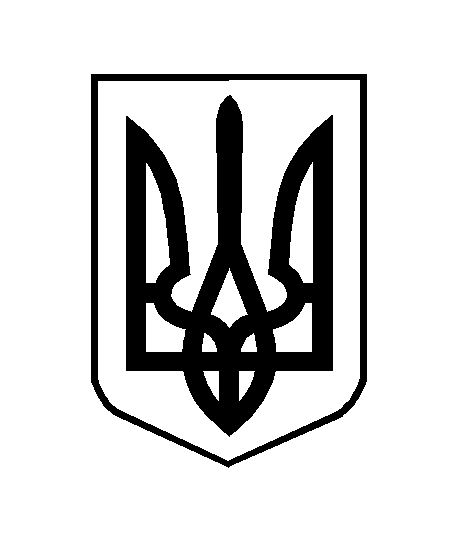 